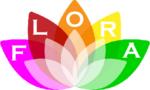 Referat af FLORA bestyrelsesmøde 5. marts 2018Til stede: Birte Nielsen, Gitte Nielsen, Michael E. Henriksen, Steen Dan Christiansen,Britt S. Vilstrup, Lizzi EdlichAfbud: Anja S. Hansen, Benny Steen Jensen og Alexia SejerValg af referentBritt VilstrupDagsorden til generalforsamlingBirte tager snak med Tomas Breddam ift. dirigentrolle og Hans Falkeborg ift. referantrolle. Dagsorden og beretning blev diskuteret og der kom flere nye forslag som Birte får indarbejdet i beretningen inden udsendelse. Et ekstra punkt til dagsorden ”kommende aktiviteter” blev besluttet. Birte laver også et meget overordnet budget for 2018Britt og Birte kigger på regnskab og Britt fremlægger regnskabet på generalforsamlingen.Alle tilstedeværende, med undtagelse af Steen Dan, ønsker at fortsætte i bestyrelsen.Hvordan ser økonomien udOKEventueltIngen kommentarerNæste mødeBooket i kalender 15/3-2018 kl. 9.30